Ж И В О П И С Ь5 класс№ заданияТ Е М АМетодические рекомендацииАкадемические часыI четверть – 9 учебных недельI четверть – 9 учебных недельI четверть – 9 учебных недельI четверть – 9 учебных недель1-5Натюрморт на повторение материала с бытовыми предметами.1 занятие – Компоновка и построение предметов. Начало работы в цвете.2 занятие – продолжение работы в цвете.3 занятие – продолжение работы в цвете.4 занятие – продолжение работы в цвете.5 занятие - окончание работы в цвете.Натюрморт «Крестьянский» (по русским мотивам), состоящий из 4-5 предметов быта, с включением темного (чугунок) и белого предмета (солонка, белая чашка). Рушник с орнаментом на переднем плане. Акварель или гуашь, формат А-2 с полями.Задачи:Повторение основных правил и законов изображения, изученных во 4-ом классе;Передача материальности изображаемых предметов;Достижение подробной детализации;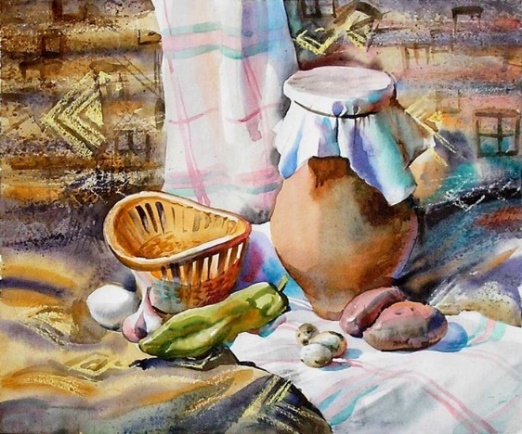 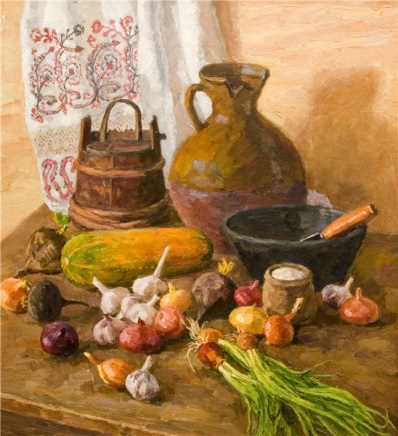 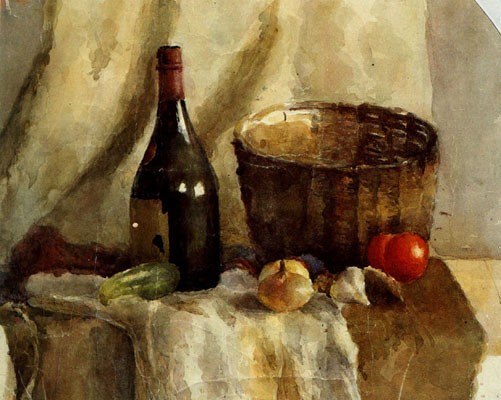 15 ч.6-9Натюрморт «Праздник урожая». 1 занятие – Компоновка и построение предметов. Начало работы в цвете.2 занятие – продолжение работы в цвете.3 занятие – продолжение работы в цвете, уточнение деталей.4 занятие - окончание работы в цвете, обобщение.Как пример: натюрморт с тыквой, кабачками, корзиной фруктов. Фон - нейтральный, пространственная среда. Гуашь, формат А-2, с полями. Задачи:Изучение новых технологических приемов: живопись мастихином;Формирование навыка прописывать мелкие предметы, избегая дробности;Пространственное решение крупного натюрморта;Передача материальности изображаемых предметов.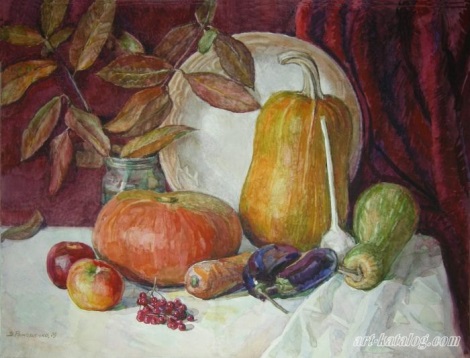 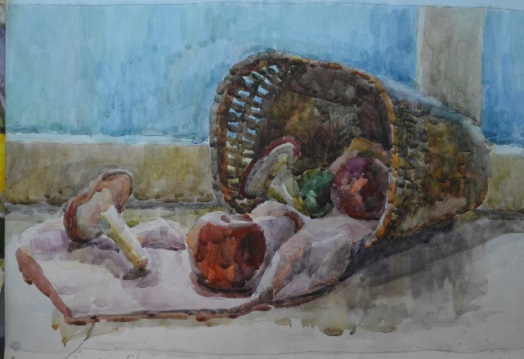 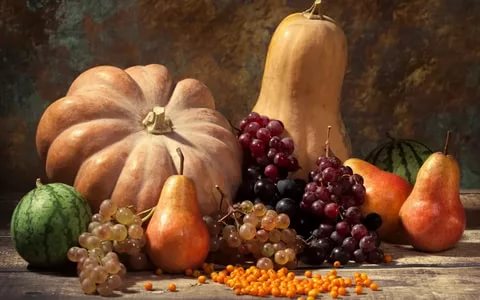 12 ч.II четверть – 8 учебных недельII четверть – 8 учебных недельII четверть – 8 учебных недельII четверть – 8 учебных недель1-8Натюрморт с гипсовым предметом.1 занятие – Компоновка и построение предметов. Начало работы в цвете.2- 6 занятие – продолжение работы в цвете.7 занятие – продолжение работы в цвете, уточнение деталей.8 занятие - окончание работы в цвете, обобщение.Натюрморт с гипсовой розеткой , фруктами и вазой с фруктами. Драпировки красных тонов.  Акварель или гуашь, формат А-2 с полями.Задачи:Совершенствование умений и навыков работы в технике акварели;Совершенствование навыков работы с белыми предметами и выявление способов передачи фактуры гипса;Развитие цветовосприятия, умения видеть колористическое единство;Передача материальности изображаемых предметов;Достижение подробной детализации.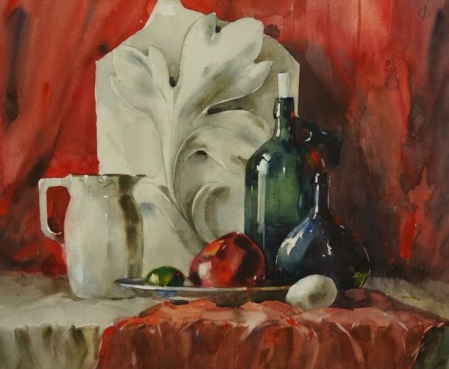 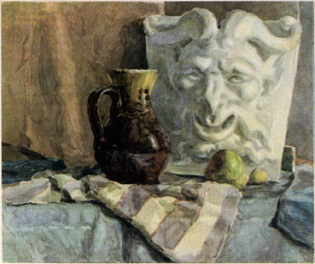 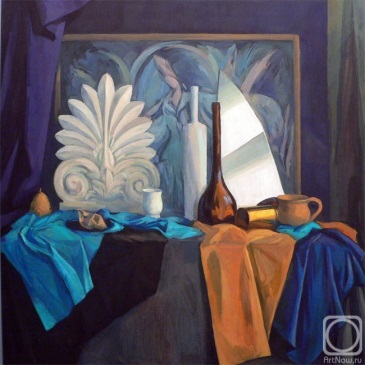 24 ч.III четверть – 10 учебных недельIII четверть – 10 учебных недельIII четверть – 10 учебных недельIII четверть – 10 учебных недель1-10Тематический натюрморт с металлическим предметом.1 занятие – Компоновка и построение предметов. Начало работы в цвете.2 - 8 занятие – продолжение работы в цвете.9 занятие – продолжение работы в цвете, уточнение деталей.10 занятие - окончание работы в цвете, обобщение.Например: натюрморт, объединенный общей темой из 4-5 предметов, включая самовар. Допустимо в натюрморте использовать связку лука, чеснока или баранок. На переднем плане – кружевная салфетка. Акварель или гуашь, формат А-2 с полями.Задачи:Совершенствование умений и навыков работы в технике акварели или гуаши;Формирование навыков изображения предмета с зеркальной поверхностью;Формирование навыков изображения кружевной ткани;Постановка цельного видения;Передача материальности изображаемых предметов;Достижение подробной детализации.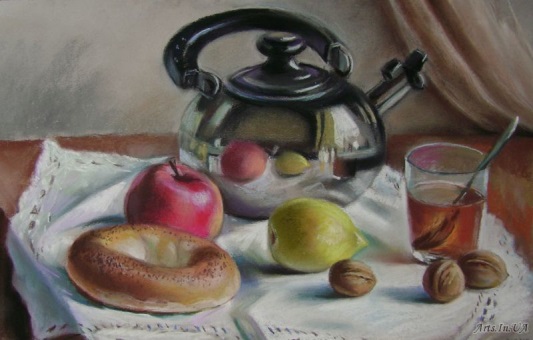 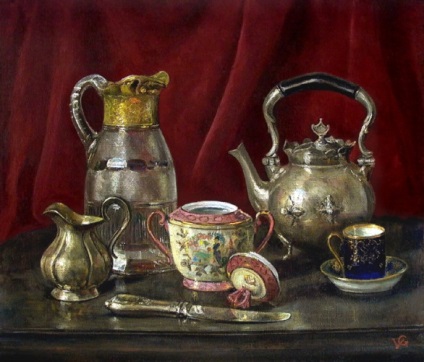 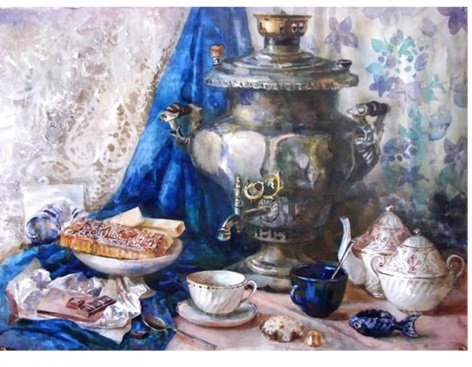 30 ч.IV четверть – 6 учебных недельIV четверть – 6 учебных недельIV четверть – 6 учебных недельIV четверть – 6 учебных недель1-6Итоговая контрольная постановка за 5 класс.1 занятие – Компоновка и построение предметов. Начало работы в цвете.2 занятие – продолжение работы в цвете.3 занятие – продолжение работы в цвете.4 занятие – продолжение работы в цвете, уточнение деталей.5 занятие – продолжение работы в цвете.6 занятие - окончание работы в цвете, обобщение.Натюрморт из предметов сложной формы разных по фактуре и материалу. Три гармоничные между собой по цвету и тону драпировки. Акварель или гуашь, формат А-2 с полями.Задачи:Совершенствование умений и навыков работы в технике акварелью;Передача материальности изображаемых предметов.Достижение подробной детализации.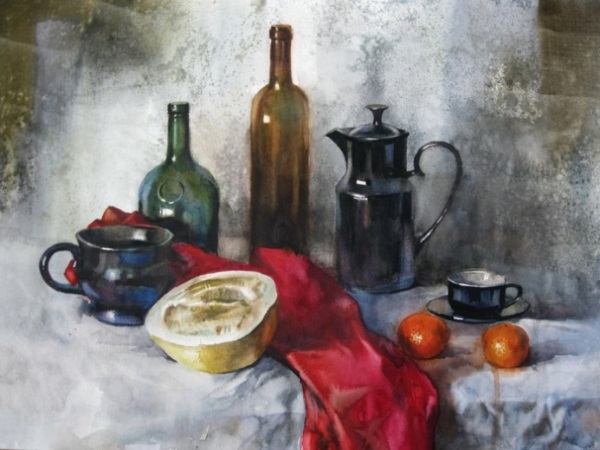 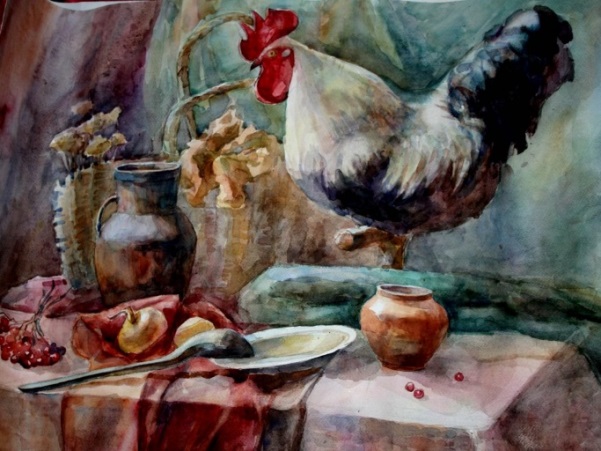 18 ч.ИТОГО33 уч.недели99 уч. часов